… OLTRE LA DIGA DELLA SCLEROSI DEI SENTIMENTI SOPITI …di Maria Teresa MantaPREFAZIONEIl mio libro lo presento da me a quanti avranno la pazienza di leggermi e mi faranno l’onore di ascoltarmi e capirmi …Il mio spaccato di vita,quello più triste,più lancinante:la perdita di del MIO 4° figlio!Non sempre i nostri figli sono solo quelli che partoriamo,a volte succede che si ami ,quanto un figlio,una persona che entra nella nostra vita in silenzio,in punta di piedi,che ci viene portata ,per mano,da qualcuno …E’ così che lo conobbi e fu subito amore,i suoi occhi dolci,il modo in cui stringeva la piccola mano della mia bambina,come la guardava,come sembrava proteggerla,come si presentò ,mi presero subito il cuore  e con gli anni entrò ,sempre più in esso e ci mise radici così profonde…Per me era,è,sarà SEMPRE, il MIO 4° figlio,quel ragazzo dagli occhi dolci che mi diceva’’TVB,MAMMA,IL TUO figlio PER SEMPRE!’’Ora MIO figlio non c’è più … Per me:nel mio cuore,nei miei pensieri,nelle mie preghiere,ci sarà SEMPRE  MIO figlio! TVB,figlio MIO,la tua mamma PER SEMPRE!NEL VOSTRO CONCERTO...e, quando sarai avvoltodalle tenebre del rimorsoe i tuoi occhi non avrannopiù lacrimee non potranno più, le tue labbra, proferire menzogne  e il fuoco che ti avvolge e ti arde,come accadde per lei,caduti entrambi nella trappoladel demone più astutoe maligno e menzogneroed avvezzo ad amanti e falso,che con languide mosse,come serpe velenosa  ti stringe e,tra le spire ti soffoca,SPERA ci sia lei a raccogliertie proteggerti e,con purezza che ben conosciper tanto esserti data a te …SALVARTI!TU,CHE M’AI PRESP IL COR …Semplicemente tu,soffondi luce ai miei sognie,sempre e solo TU,illumini i miei giornie sento per l’aria il tuo profumoe vedo, nei miei ,specchiarsi gli occhi tuoie tu parli parole d’amore e ascoltoil tuo parlaree dondolo i miei sogni al suono tuoe si perdono i pianti ed i tormentie il sole alto splendenel nostro firmamento.Tu ,semplicemente tu,tu vita,tu speranza,tu dolcezza ,tu AMORE.Tu ,semplicemente tu, colora i miei sogni,dammi la speranza, riportami il sorriso,che senza te nulla ha sensoe nulla esiste!Ridammi la mia vitache senza te non è vitasenza te non è gioia,senza TE non è nulla eNULLA ESISTE!TUTu sei partito ,giovane ragazzo,inseguendo un sogno,sei partito inseguendo il  tuo sogno,  ti sei dato  con coraggio e amore profondo.Tu ,che offri la vita ogni giorno,vivendo il tuo sogno,tu  che non  vivi il tuo io  in un mondo di iodove io non esiste,dove guerra e dolore calpestano amore, dove pianto e tormento frantumano  i sogni, dove  vita si chiama morte,dove il tempo si ferma per sempre !Tu ,coraggioso , vai oltreoltre il dolore,oltre il pianto,oltre  i silenzi che gridano Sempre e soltanto ’’AMORE!’’E SPLENDE IL SOLEDove sei, passerotto sperduto …Tu, ti sei perso nel buio della notte,tra rovi spinosi ti sei perso,ti sei perso nella tormenta,non ritrovi la strada …nel vento turbinoso ti sei persoe su sabbie roventi il tuo camminare è perso …Tra le onde di un mare tempestosoti sei perso …La tua nave ha perso la rotta,tu ti sei perso …Perso nel vento, nel buio perso …Perso nella tempestanel gelo della notte, perso … perso nel vuoto,tra asteroidi perso …Dove sei,passerotto sperduto …Alza le vele,imposta la  rottae,il vento in poppa,parti,parti e ritorna.Tu,passerotto sperduto, ritrova la strada perduta,accetta la luce splendente  del giorno,respira il profumo di rose,odorose di vaniglia,lasciati sfiorare dallo zefiro dolce del SUO amore,cammina scalzo sulla sabbia doratae morbida,cavalca un mare tranquillo,guarda il sole al tramontoe splendide stelle i suoi occhi, diano luce alle tue notti …Torna a guardare il  VOSTRO cielo,le VOSTRE stelle,con lei, con lei nel cielo e nelle stelle persi,il sole  illumini e riscaldi i tuoi giornie non più pianti ,non più dolore,sole e luna INSIEME GENERATE  L’AMORE!CERCO …Cerco ,nei tuoi silenzi,la tua voce,miele e nettare m'è il tuo suonoe mi è caro ritrovare parole e sentirleprofonde nel profondo dell'anima miache sprofonda nel ricordo di tee di te porta dentro parole e profumi intensied emozioni e sentimenti MAI sopiti.....cerco di te il tuo volto e le manie cerco le tue parole ‘’ TVB MAMMA, IL TUO FIGLIO PER SEMPRE!Y LOVE YOU FOREVERPer sempre, forever sarà il  vostro amore,forever nel cielo sarà il tuo profumoe tu volerai nei pensieri e ti perderai                                          nei suoi sogni e lei, nei tuoi …Per sempre,per sempre tenderete le maniche nessuno,forse, prenderà tremante e stringerà …L’ amore,qualcosa di grande, indescrivibile e forte,che vi porta a cercarvi ,a trovarvie l’odio,la rabbia,di entrambia farvi male …E,nuovamente , perdervi,ad odiarvi,amandovi per poi RITROVARVIE RIPERDERVI E RITROVARVI ancora E LASCIARVI ,sospesi a mezz’ariaTra odio e amore,tra male e bene,tra desideri sopiti,mai scordati,dal bisogno di VOI perduti …Amore, fonte d’invidie,di gelosiedi odi repressi,d’ipocriti sorrisi edesideri svanitiche porta a colpire l’agnello ,a immolarlogridando VENDETTA,vendetta su chi ,come candido agnello ,pur vinto,fiaccato,distrutto,NON ODIA,NON CERCA VENDETTA,NON ODIA E PERDONA SOLTANTOe aspetta una mano pietosa che prenda e stringa la sua e  la SUA forza  le infonda e le doni l’amore, la  porti lontanodove il blu della notte e l’azzurro del cielo,nell’intenso profumo del mare,si fondono insieme e alla vita portano vitae ALLA VITA RIPORTANO …PER NON MORIRE-A piene mani,amore,prendi e fa’ vostro il SOGNOA piene mani  ,amore, dalle calore,o mio sole, a piene mani dalle sogni da vivere che solo sogni non siano …A piene mani,amore,portale il tuo profumoe le calde tue mani porgileche stringa al petto e le diano la vita …A piene mani,vento,portale il suo profumo                                                     e il suo a te giunga,figlio mio.E’ lei e sei tu e siete voi nel ventoe  siete, ancora voi, nel tempo,voi due nel firmamento,per non morire,non sentirvi morire,per non morire dentro … e intorno in silenzio,senza far  rumore,senza tremori,senza paure,stretti,stretti, stretti la sua voce che a te sussurrail suo amoreil suo cuore,i suoi occhi che gridano‘’ TI AMOOOOOOOOOOOOOOOOOOOOOOOOOOO’’e tu che  a lei,il pianto negli occhi,abbracciandola stretta che ripeti’’TI AMOOOOOOOOOOOOOOOOOOOOOOOOOOOOOOOOOOOOOOOOOOOOOOOOOOOOOOOOOOOOOOOOOOOOOOOOOOOOOOOOOOOOOOOOOOOOOOOOOOOOOOOOOOOOOOOOOOOOOOOOOOOOOOOOOOOOOOOOOOOOOOOOOOOOOOOOOOOOOOOOOOOOOOOOOOOOOOOOOOOOOOOOOOOOOOOOOOOOOOOOOOOOOOOOOOOOOOOOOOOOOOOOOOOOOOOOOOOOOOOOOOOOOOOOOOOOOOOOOOOOOOOOOOOOOOOOOOOOOOOOOOOOOOOOOOOOOOOOOOOOOOOOOOOOOOOOOOOOOOOOOOOOOOOOOOOOOOOOOOOOOOOOOOOOOOOOOOOOOOOOOOOOOOOOOOOOOOOOOOOOOOOOOOOOOOOOOOOOOOOOOOOOOOOOOOOOOOOOOOOOOOOOOOOOOOOOOOOOOOOOOOOOOOOOOOOOOOOOOOOOOOOOOOOOOOOOOOOOOOOOOOOOOOOOOOOOOOOOOOOOOOOOOOOOOOOOOOOOOOOOOOOOOOOOOOOOOOOOOOOOOOOOOOOOOOOOOOOOOOOOOOOOOOOOOOOOOOOOOOOOOOOOOOOOOOOOOOOOOOOOOOOOOOOOOOOOOOOOOOOOOOOOOOOOOOOOOOOOOOOOOOOOOOOOOOOOOOOOOOOOOOOOOOOOOOOOOOOOOOO……………………………………………………………………………………………………………………………………FIGLIO MIOQuesto immenso,infinito dolore e so che sempre sarà così,che SEMPRE sarai dentro mee nel mio cuore tu ,sempre ,sarai,figlio MIO....Per quanto faccia male,per quanto ferisca la tua assenza,tu  qui sei sempre e ancora,sempre quianche se non ci sei,anche se fuggi , ti nascondie questo nodo alla gola  che c’è ,che sempre ci sarà...Per te  io piango ancora e prego, e ancora,ancora,ancora,ancora fino alla fine dei giorni ,fino a che  io avrò, anche solo, un respiro e un ultimo battitonel cuore stanco,solo,figlio mio, piangerò,pregherò,e ancora e sempre continuerò a cercarti ,Dio mio,Dio solo saQUANTO MI MANCHI!!!Questo fiore stupendo che eravateora sembra  appassito nel buio del tuo silenzio,della tua lontananza,della tua assenzabagnata dalle lacrime che verso,che niente fanno e niente possono...Chissà se dentro al cuore tuodi me,figlio mio,di lei,la tua piccola Momi,si dondola qualche pensieroche ci leghi tenendoci lontani e unitiVORREIVorrei essere luna per illuminartie sole vorrei essere sole per darti,donarti tutto il mio calore …Vorrei essere stella e guidarti,spendere per te e il camminoindicarti …Vorrei ,figlia mia,essere specchioper rifletterti in me e spugna vorrei essereper cancellare le lacrime e le tue lunghe attese …Vorrei essere olioper ungere il tuo doloree le lacrime vorrei cancellareche,qual pioggia che scroscia,ti solcano il viso d’amaroe di salato le labbra in preghieratoccano meste e copiose …Vorrei essere luce e darti nuovo splendore,vorrei essere cielo  sereno e caldo e riempirti d’amore,vorrei essere vento, e cancellare parole pensate,dette,con rabbia traboccante dentro,al suo assurdo silenzio.Vorrei essere dunae seppellire lontano,nell’oblio più profondo ,il maleche in tanti,vi han fatto,che   chi  DOVEVA amarvi,aiutarvi,vi ha fatto e  VI HA DISTRUTTO!Vorrei essere pioggia, per lavare il tuo piantoe nascondere il doloreche i tuoi sogni ha infranto,vorrei poter cancellare il temporitornare al passato che amavi,che hai amato …Vorrei essere DIO e decidere iociò ch’è più giusto fare ………CI  VUOLE TEMPOE , quando si placherà il vento,quando i rami saranno verdi e odorosie invasi dai colori,quando ,dal cielo scenderà il profumo caldodel sole abbagliante a mezzogiornoe le rondini voleranno altenello splendido azzurro cieloe sui rami ,festosi i passeri costruiranno  i nidie udrai i cinguettii dei nuovi natie la terra partorirà colori,odori,frutti,fiorie voci festose di fanciulli riempiranno i giardini,allora e solo allora CAPIRAIl’amore che ti porti dentro e non dà pace al tuo errore…  e capirai il calore che potevi darlee quanto grande era la forza del suo,stabile e immutabile,oltre il tempo,il tempo che lei sa dare al suo tempo,quel tempo che per teHA BISOGNO DI TEMPOE NON SI CURA DEL TEMPO CHE PASSA, DOLOROSO E TREMENDOE VUOTO E SENZA TEMPO!Poi forse , capirai l’amore immenso e stupendoe  tutta la gioia e la forza del ‘’suo amore immenso’’che  ha aspettato il tuo tempo…Tu che per lei avevi cancellato il tempo…E chissà SE CI SARA’ PIU’ TEMPO.SE  TU ,PER LEI,AVRAI TEMPO!!!LUI SIA LA TUA LUCEQuando spegni la luce,il buio ti circonda,quel buio fatto di vuoto e di silenziquel buio fatto di nero,di niente……..Il buio del nero di una nottesenza stelle,senza luna,senza sogni,senza luci soffuse.Quando la luce si spegne,è nell’animo il buio,nell’animo il vuoto,nel cuore il silenzio…e strappi lacrime ai sogni,ai ricordi…e senti, immenso, il vuoto circondartie senti infinito il silenzio…..e senti il cuore in frantumi,caduto in mille pezzi…..e senti il vuoto del piantoche ti arde le guance e gli occhi bruciae niente,niente ferma il dolore,NIENTE!Quando spegni la luce,solo il vuoto del piantoe della nostalgia.Quando ti spengono la luce,SOLO MORTE!Fai tua la sua luce e portalo dentro,tesoro immenso , meravigliosofatto di caldi,dolci ricordi,di sogni insieme sognati,di giorni insieme vissuti,di amore insieme datovi,di esempio sublime di vita,fatta d’amore per te che adorava,che amava tanto d’aspettarti perfinoe poi partire per il suo eterno cammino…(Dedicata a un nonno meraviglioso’’ciao nonno adorato’’15 aprile…)ALL’ADORATO NONNO UCCIO.UN GIORNOUn giorno,quando sarai vecchio e stanco,stanco del tuo navigare,MARINAIO ,ripensa a quella mamma dagli occhi gonfidal pianto perenne di quegli anni,alla TUA donna,la TUA MOMI,tradita,lasciata nel suo letto di dolore…Lei che TI SENTIVA il solo,il più grande,l’unico,vero amore!Poi chiudi gli occhi e piangi,piangi il dolore dato a un agnello immolato,all’ amore lasciato nel VUOTOe nell’indifferenza di quel mondo desertoin cui TU  non  c’eri stato,in quel sale che seccava i suoi occhi,inaridiva le carni,STRAPPAVA IL SUO CUORE,sanguinante,lacerava i sentimenti profondi che davaal SOLO UOMO CHE AMAVA,AL SUO UOMO ,AL SOLO DENTRO,L’UNICO nel cuore,nella mente,NELLA CARNE,PERDUTO,PERDUTO PER SEMPRE.Ricorda le sue parole, le lacrime,il vuoto INFINITO del suo cuore svuotato,da te derubato,da te lacerato,trafitto,ignorato.Ricorda  i suoi lucidi occhie le lacrime che per te ha versato,il suo amarti comunque,il sentirti assente,il suo donarsi a te incondizionatamente,il  FIDARSI di te,L’AMARTI SEMPRE!Un giorno,quando sarai vecchio e stanco,raccogli i tuoi ricordi ePIANGI,PER QUELLO CHE HAI DISTRUTTO, PIANGIe aspetta che venga la notte eternaA LIBERARTI!GRIDANO I MIEI SILENZI!La vita non è stupenda sempre,tra il dolore e la nostalgiami altaleno  e da sola cammino,tra la gente,cercando, ovunque e sempre,di te la voce,il passo,il volto…Ma dove ,dove posso cercarti?Solo nel buio dei miei sogni ti ritrovo,figlio mio,grande amore mio,e ,come in una favola, ti. sono accanto che dormie sei così serenoed io ,la tua mamma per sempre ,ti tendo le mani e cerco gli  occhi tuoiche chiusi, inseguono speranzee forse sfuggono tormenti e sentimenti che al tuo dì, pace non danno,che il tuo ritorno fermano…Così veglio i tuoi sonnie sento respirare piano il tuo respiroe stringo i denti perchè tu non mi senti… Nei miei sogni ti guardo sereno ,ti cullo mentre torna il mattinopoi l’alba mi trova  che piangodolce,amato,figlio mio,che più non mi appartieni,che arrossi  gli occhi miei e solo pianto mi donimentre ,nel sangue del mio dolore freddo, infinito ed eterno,abbraccio i miei ricordie gridano i miei silenzi…PREGHIERA(dedicato a,Raffaella)Se puoi,Padre mio,dai conforto al talamo della mia sofferenza,allevia il dolore che mi fiacca e lacera le carninel sudario intriso del mio male che,indifferente,mi tiene prigioniera,dona pace al sangue del mio corpo indifeso e oppressoe conforto al dolore che ho nelle carni ,stese su bianche ,odorose lenzuola ,ove si consuma il mio tempo,dove il martirio del mio vivere quotidiano,è  piantoe sofferenza infinita.Se non puoi, beato e santo Padre mio, nel dolore che fu  tanto Tuo,dammi la pace e la serenità che nel tuo essere sofferenteti donava il sorriso e nel tuo soffriretrovava gioia e tranquilla accoglienza e gratitudine immensa..Ungi,Padre amorevole,col tuo santo olio benedetto,le mie ossa consumate e alle mie vene ,dove il sangue si gelanel freddo di una fine prematura e cavalcante,porta il silenzio del tuo dolce soffriresul Calvario della mia Croce terrena,ove i giorni si consumano lenti e dolorosi.Gli occhi tuoi ,caritatevoli e dolci, rivolgimi,le mie preci ascolta,chè ,nel balsamo del Tuo Rosario,s’intingono…Accompagna e illumina i miei lunghi,apparenti silenzi,ricchi di Te e del Tuo pregare.Aiutami nelle notti, eternamente fredde,del mio legno consumato,al mio sposo, in lacrime e solo ,sul mio freddo marmo cosparso di fiori ,alle mie figlie, raggelate dalla falce di ‘’sorella Morte’’,alla mia canuta madre, asciuga le lacrime .A Te,padre mio amoroso,io dono il mio soffrire,Tu aiutami a passare quel muro e a trovare la luce.Intatta,con Te al mio fianco, nella mia guarigione eterna,senza fine,percorrerò il Tuo  cielo finalmente azzurro,dove il sole caldo dell’amore risplende, immenso,nel profumo  e nei colori dei fiori eterniche rallegrano il prato del cielo,ove tutto e soltanto,è amore,gioia ed infinita pace!REMEMBERLei,l’ombra che ti porterai,cucita addossoper sempre,la forza che ti dava il suo amoree il sole che illuminava e riscaldava i tuoi giorni.Lei,la vita vera e il tempo che resterà immobile e fisso  e perdutoe cercato e amato e rifiutato…Lei ,l’amore grande ,vivo nel tempo,nel cuore,nella carne,il sostegno,il coraggio insieme,uniti e saldi per sempreanche in questo tempo vigliacco che offende il coraggio e alla viltà dà vita,vita ch’è morte!Quanto tempo,ancora passerà prima che amore vincanel tuo cuore gelato dall’odio,vittima della vendettache,atroce e  demone selvaggio,malvagio ,freddo,ti desti in cambio del tepore caldo di  quella  vita vera?Dove cercherai  il  calore e il suo profumo e tra quali fredde lenzuola strapperai surrogati d’amore?Ramingo, errante nel freddo del tuo essere indifferente all’apparenzae vuoto dentro ,la cerchi…….Troppe parole cattive hanno nutrito la tua vendetta e il  tuo volere farle male ad ogni costo e farti malee tu ora. Ramingo, cerchi il profumo che non hai e il tuo profumo lei cerca che non c’è…lontani ,vicini,lontani,una cornice vuota accanto, per entrambi…‘’COLTIVATI IL TUO ORTO E’ IL MIO CONSIGLIOL’AMORE POI DECIDE CON CHI DIVIDERE LA VITA SUASE TU NON SEI UN VIGLIACCO’’(R.Zero)Per quanto ancora ti fermerà  l’orgoglio?ALI DI FARFALLA Lievi,come ali di farfallaondeggiano sentimenti,si librano nel cielo,volteggianoe tu,stupido mortale t’illudi,aspetti il tuo volteggiare.A miriadi intorno cadono i sentimentie si frantumano………..brandelli d’ali lacerati dall’usura del tempo,lievemente portati dal vento,spezzati da una vita troppo breve ,vissuta troppo in fretta,tu,ali di farfalla,contempli e passi.VITAApri le tue ali,amore,che io sono quie sono qui per te,amore mio.Apri le tue ali ,amore,che ti hanno chiuso il dolore,e il male che ti hanno fattocontinuamente,fino a farti morire.Apri  le tue ali,amore e vieni con me in volosul nostro azzurro cielo.Tra le splendenti stelle ti porterò, abbracciami,la luna accederò per te,amore mioe su Venere andremosu, prendi la mia manoe stringi forte ,forte,ch’io ti terrò stretta,più stretta che potrò,che io ti stringerò più forte che saprò,che io ti amerò più tanto che vorròe ancora più ,di quanto tu vorrai.Posati sul mio petto,amore mio,ch’io mai ti lascerò,ascolta il cuore mio ,prendilo e fallo tuoch’io tuo sempre sarò!Sarò incandescente lava,fiume impetuoso,sole acceso e luna dolcissimache guiderà il tuo cammino,sarò amore eterno ed eterno caloreche ti riscalderàe di vita,amore mio,la vita nostra io accenderò.APRIMI LE TUE PORTESto per arrivare,Signore,oggi finisce quiil mio camminare ,parto,lascio il mio mondo e gli affetti,addio ai miei desideri,alle emozioni,ai sogni....lascio ,per sempre la vita che tanto mi ha dato,lascio le speranze e i sogni e i desideri e il corpoche mi donasti,in un atto d'amore.oggi sarò con te, mamma,ti rivedrò,io so che sei lì,che mi aspetti.....eri lì quando ti cercavo nel mio dolore,nei piantinelle preghiere...sei lì dove TUTTO inizia,mentre qui finisce il mio cammino.Prendimi per mano,dammi la forzadi affrontare la via che mi fa paura,aprimi le tue braccia,mamma,stringimi forte,ho paura,guidami verso la luce dove tu sei,prendimi per manocome quando bambino venivo a cercartie tu mi rincuoravi,aspettami,mamma,mamma mia,tra poco saremo insieme,per non lasciarciMAI PIU'!!!SEI SEMPRE NEL MIO CUORE.Ti ho portato,per anni nel mio cuore,amato tanto e lacrime m'hai dato ,soltanto,e mentre il pianto mio soffocava il respiroe passavano nere le notti rigate dal dolore,tu sorridevi altrove e delle mie preghiere nullase non l'oblio...T'ho amato tanto,figlio mio e t'amo ancorae non potrei non amarti, non averti nel cuore,non pregare per te,non pensarti,non stringermi ai ricordiche,dolorosissimi ,io mi porto dentro.Mai potrei cancellarti,mai lo potròeppure devo farlo se una briciola mi resta d'orgolio,lo farò con la morte nel cuore,lo farò per non morire,lo farò per amore,perchè non si può camminare per mano,stretto nel cuore,il mio 4° figlio che il mio amore non vuole.PUTESSE  TURNA  RRETA  O TIEMPU…Si tuornassi a nascere vurreinnu ccore tosto comm’à pietra viva dde ccavee nu scudisciu pe bbastonnare a l’uommaneca,senza sentimientu ,m’annu fattu suffrire,uommane e femmane,padri,madri,soru ca,senza core,m’annu fattu male e se ne vanno beatimiezzu a ggente bbona ca   all’ammore crede ,can nu sape fa’ mmale …Si  tuornassi a nascere,nna petra a post’o ccoree tappi dint’à recchie pe nnu sentiree camminare rreta a ll’autri,senza me vult’à guardà…Si tuornassi a nascere:NA PETRA A POST’O CCORE!COMMA A NA CANARIA…Comma na barca a vela me ne vaco u maresenza vientu,calme s’ho l’uonnee issu è piattu comm’a na copertastesa subbr’à u muortoca se ne gghiuto soloe ritto e freddo staie stiso int’a cassaa miezzu a tat’uommane ca lacrime nunn’hanno…I nu ssaccio chi so’nu m’emporta a sapèsi u ssole,u mare,u cielo ce stannoe chillo ca ce stanno a fare,io songo solo e me ne vacu po’ mare piattode chista vita mia, solacomma na canaria ca canta pe sse solae se ne va po’ cielo nero,azzurro,co e nuvole o serenoca  nulla se n’emporta,issa tienne chiusa a portae vola vascia e camina e cantape sse sola!SILENZIQuanti silenzi intorno,parole vuote,senza senso,quanto male e quanti,tanti,troppi ricordi …Svegliarsi,riaddormentarsi,camminare,andare,tornare,ritornare sui miei passi,cercartie non trovarti più,non risentire i tuoi passie coprire il vuoto di infiniti silenzie di pianti,salata pioggia che scorre qual ruscelloricco di forza ,traboccante,assordante,rumorosa,irrefrenabile,forte,in contenuta , paralizzante …Quanti silenzi intorno,sempre ,soltanto silenzicarichi di ricordi e di preghieree di pianti …Svegliarsi,riaddormentarsi,sedersisulla tua sedia vuota,cercarti ,immagine cartacea sbiadita dal troppo stringerti,dal troppo abbracciarti,dal troppo guardarti …Cercarti,morire nei tuoi silenzi,nei tuoi infiniti,lontani ,muti silenzi,cercarti,aspettarti …PARLAMI ANCORA SE PUOI…Guarda ,figlio,qual pianto negli ocche  com’ è forte il battito del cuore,al sol pensartie le mie mani che tremanoaccarezzandoti,fredda carta di foto che il tempo ha scolorito.poi c’è la strada che tu percorrevi,venendo in casa dal viale,scandendo i tuoi passi al battito del mio cuore…Com’è vuoto e silenziosoora,quel vialeprivo del tuo camminare,del tuo venire,del tuo andare,orme che la pioggia cancellama ferme in me,fissate nella mente,nel cuore,negli occhi ,nel mio dolore…Le tue parole risuonano nel vento,nel turbinio dei miei ricordi vivi,le tue parole ora, mi son dentrocome radici di quercia fisse al suoloa tenerlo saldo,a non farlo franare‘’TVB,MAMMA,il TUO figlio, PER SEMPRE!’’…E CHIAMAMI ANCORA MAMMA……e chiamami ancora mamma nel tuo cuore,nei tuoi pensieri più nascosticelati a chi ,da noi,ti ha portato via,figlio MIO,dolce mio figlio…Chiamami ancora mamma,io  sentirò la tua vocee il tuo calore,celati nel tuo essere profondoe ascolterò tutto il tuo vuotoe la tua rabbia e  il rimpiantoe la tua solitudine,nascosta nei tuoi pensieri mutie il tuo bisogno di leie il tuo desiderio,mentre la cerchi per ferirla,che più non sai,non vuoi,non puoi dirle ‘’mi manchi’’che troppo oltre sei nei sentimentiBUGIARDI!Chiamami ancora’’ mamma’’Anche se ormai non sai più dirmi‘’TVB…’’Chiamami ancora mamma dentro te,io celerò nel mio cuoreil tuo richiamo,la tua voce e il tuo essermi figlio,figlio MIO per SEMPRE!A molti è dato di avere maestri di vita che ti accompagnano dolcemente nel tuo cammino e ti insegnano l’amore e il perdono,ad altri  viene insegnato l’odio,la vendetta ,l’orgoglio…Viene  in insegnato a fare del male,a calpestare i sentimenti veri,profondi,a cancellare e emozioni del cuore,a soffocare l’amore,a nascondersi dietro la maschera dell’odio e a fare del mle…Io ho insegnato ai miei figli SEMPRE E COMUNQUE A SEGUIRE IL LORO CUORE,IL PERDONO,L’AMORE…Maria Teresa MantaCoprigt 2011 Maria Teresa MantaResponsabile della pubblicazione Maria Teresa MANTALibro pubblicato dall’autoreStampato in Italia presso Cromografia Roma S.rl,RomaPer Gruppo Editoriale L’Espresso S.p.AL’autore è un utente del sitoIlmiolibro.it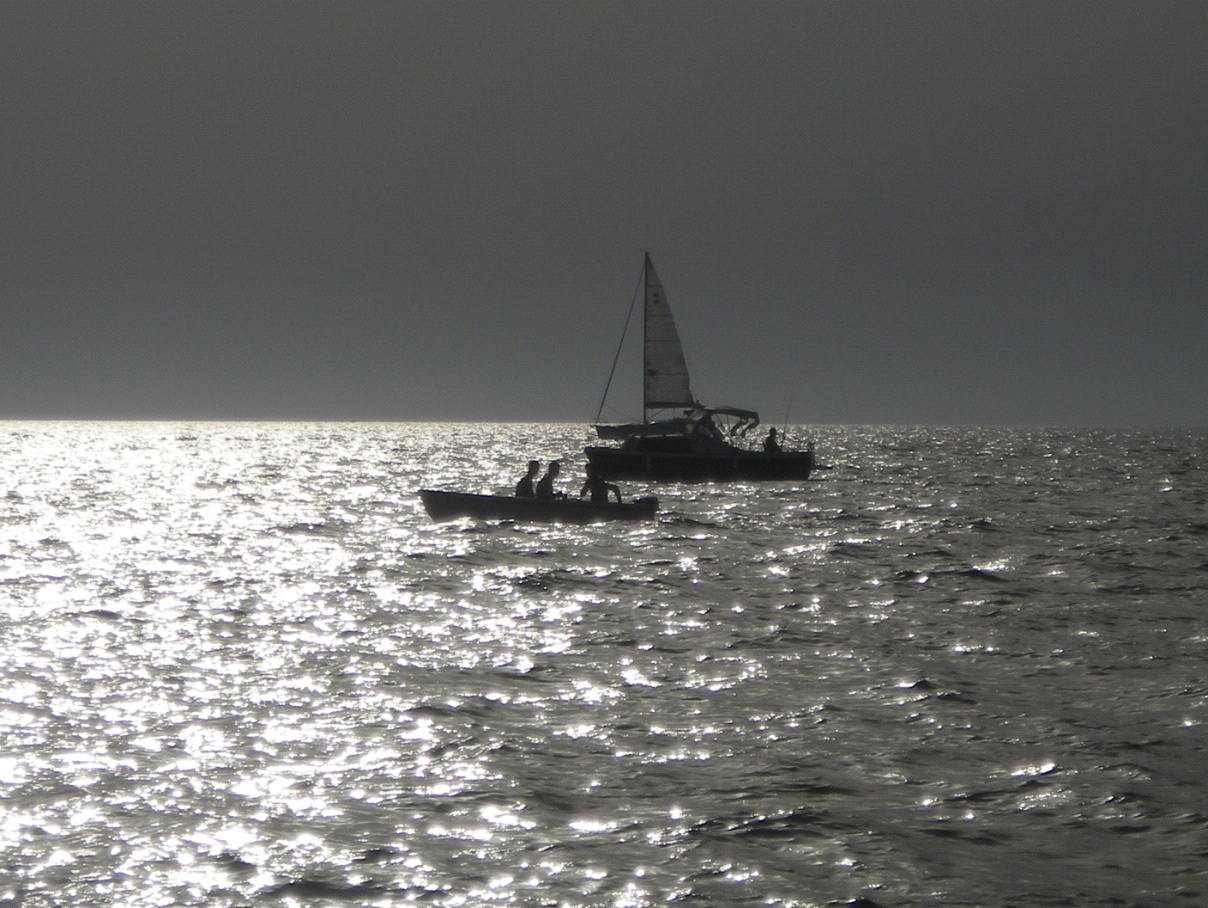 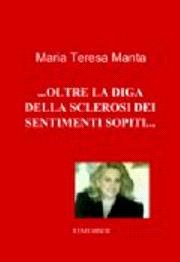 